TS: please make the following changes:Change the y-axis to ‘Children aged 0–2 in formal child care (%)’On the x-axis change ‘effective’ to ‘Effective’Figure 1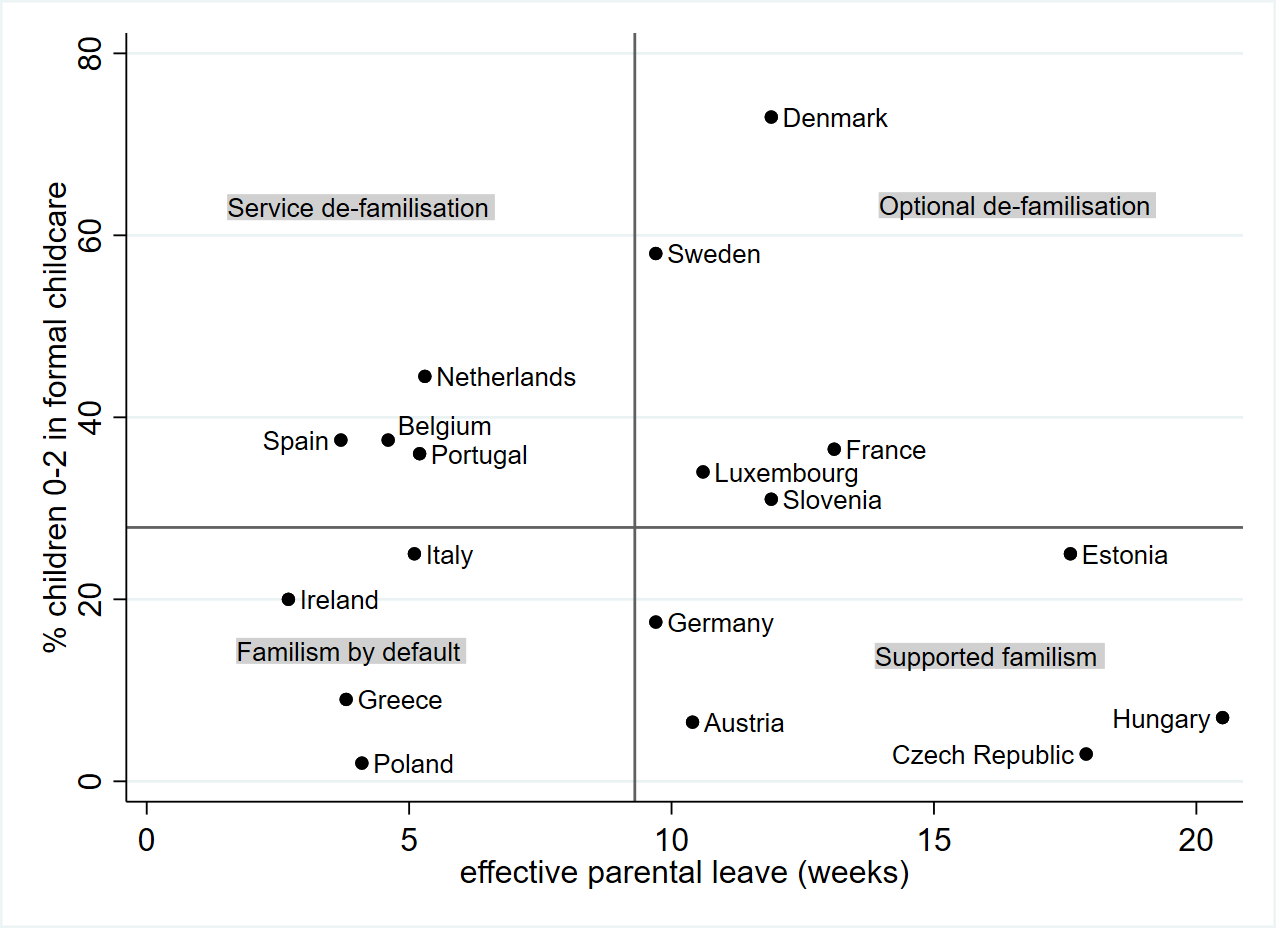 